Муниципальное бюджетное учреждение дополнительного образования Центр развития творчества детей и юношества «Потенциал»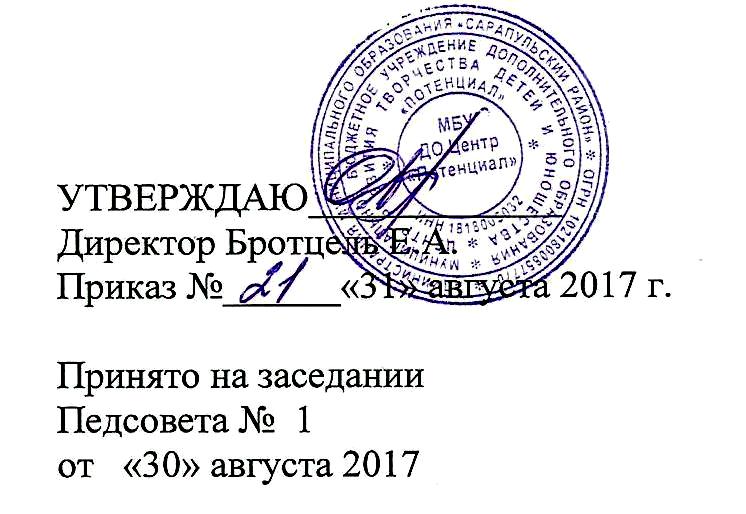 УТВЕРЖДАЮ_____________Директор Бротцель Е.А. Приказ №______«31» августа 2017 г.Принято на заседанииПедсовета №  1от «30» августа 2017Дополнительная общеобразовательная общеразвивающая программаШКОЛА ЛИДЕРА ( 1 год обучения,  возраст учащихся 12-15 лет)Уровень: стартовыйДевятово, 2017ПОЯСНИТЕЛЬНАЯ ЗАПИСКАДополнительная общеобразовательная (общеразвивающая) программа «Школа лидера» (далее программа) составлена  на основе Федеральной целевой программы «Дети России».Направленность программы- социально-педагогическая. Актуальностью  программы является необходимость в  педагогически грамотно организованной работе по поддержке детской инициативы, поощрению участия в жизни сообщества. Воспитание лидеров - процесс не стихийный, его нужно организовать. Способность человека быть лидером  во многом зависит от развитости его организаторских и коммуникативных качеств. Лидер- это волевой  человек, способный преодолевать препятствия на пути к цели, настойчив, умеет  разумно рисковать; терпелив, готов долго и хорошо выполнять однообразную, неинтересную  работу, инициативен, и предпочитает работать без опеки. Он независим, психически устойчив, не дает увлечь себя нереальными предложениями, хорошо приспосабливается  к новым условиям и требованиям, самокритичен, трезво оценивает не только свои успехи, но и неудачи.   Программа  «Школа лидера» способствует развитию общественной активности, создает  условия для взаимодействия подростков с их сверстниками, где каждый может занять достойное место в жизни и обеспечивает необходимые условия для формирования мотивации обучающихся к познанию, развитию их аналитических и творческих способностей, включению в социально-полезную деятельность. Отличительная особенность-  Процесс воспитания активности  и подготовки лидеров   должен строиться на основе сотрудничества, взаимного уважения, доверия взрослых и детей. Только тогда закладывается фундамент социальной инициативы и потребность работы с человеком и для человека. Кроме того, особенностью данной программы является мотивация детей к самостоятельной  познавательной деятельности, выработке собственной точки зрения и успешному противостоянию внешнему давлению. Практико-ориентированный подход в освоении содержания программы позволит воспитать лидеров, способных организовать коллективную деятельность и нести ответственность за выбор. Реализация программы «Школа лидера» способствует осуществлению социальных проектов: коллективных, групповых, индивидуальных, значимых для школы, района и республики.Адресат программы  - учащиеся 12 - 15 лет. Количество детей в группе 15 человек.Объем программы – 72 часа.Формы обучения: групповые очные	и  виды занятий: лекции, практические и семинарские занятия, лабораторные работы, круглые столы, мастер - классы, творческие мастерские, деловые и ролевые игры, занятия с элементами тренинга.Срок освоения программы – 1 год.Режим  занятий – одно занятие в неделю по 2 часа.ЦЕЛЬ И ЗАДАЧИ ПРОГРАММЫЦель: развитие и поддержка лидерских качеств учащихся, общественной активности, формирование активной жизненной позиции.Задачи: развивать навыки коллективной творческой деятельностиформировать культуру общения и поведения в социумеразвивать лидерские качестваформировать ценности здорового и безопасного образа жизни воспитывать чувство ответственности, культуру  поведения формировать умения и навыки пропагандисткой работыформировать активную жизненную позициюформировать осознанное, уважительное  и доброжелательное  отношения к другому человеку, его мнению, мировоззрению, культуре, языку, к истории, религии, ценностям народов России и народов мираформировать коммуникативную компетентность в общении и сотрудничествеосваивать  социальные нормы, правила поведения  в группах, включая взрослые и социальные сообщества;СОДЕРЖАНИЕ ПРОГРАММЫ1.3.1.Учебный план1.3.2.Содержание учебного планаПЛАНИРУЕМЫЕ  РЕЗУЛЬТАТЫПрограмма « Школа лидера» позволяет добиться следующих результатов.Личностных:Целостный, социально ориентированный взгляд на мир в его органичном единстве и разнообразии;Уважительное отношение к иному мнению, готовность и способность вести диалог с другими людьми и достигать в нём взаимопонимания, понимание чувств других людей и сопереживания им;Компетентность в решении моральных проблем на основе личностного выбора, осознанное отношение к собственным поступкам;Овладения навыками сотрудничества с педагогом и сверстниками;Метапредметных:Умение самостоятельно ставить новые задачи на основе развития познавательных мотивов и интересов;Формирование умения планировать, контролировать и оценивать свои действия в соответствии с поставленной задачей и условием её реализации;Формирование умения определять наиболее эффективные способы достижения результата;Умение организовать сотрудничество и совместную деятельность с педагогом, сверстниками, старшими и младшими школьниками: определять цели, распределять функции и роли участников, взаимодействовать и работать в группе;Формирование и развитие компетентности в области использования информационно-коммуникативных технологий.В процессе освоения программы учащиеся получат возможность формирования Универсальных Учебных Действий.Универсальные учебные действия в программе группируются в четыре основных блока: личностные, регулятивные, познавательные, коммуникативные действия.ЛИЧНОСТНЫЕ УУД: - действие смыслообразования (интерес, мотивация);  - действие нравственно-этического оценивания («что такое хорошо, что такое плохо»);- формирование личного, эмоционального отношения к себе и окружающему миру;- формирование интереса к себе и окружающему миру (когда ребёнок задаёт вопросы);- эмоциональное осознание себя и окружающего мира;- формирование позитивного отношения к себе и окружающему миру;- формирования желания выполнять учебные действия;- использование фантазии, воображения при выполнении учебных действий.В сфере личностных УУД будут сформированы:- внутренняя позиция школьника;- личностная мотивация учебной деятельности;- ориентация на моральные нормы и их выполнение.ПОЗНАВАТЕЛЬНЫЕ УУД:Общеучебные универсальные действия:- самостоятельное выделение и формулирование познавательной цели;- поиск и выделение необходимой информации; применение методов информационного поиска, в том числе с помощью компьютерных средств;- структурирование знаний;- выбор наиболее эффективных способов решения задач в зависимости от конкретных условий.Универсальные логические действия:- имеют наиболее общий (всеобщий) характер и направлены на установление связей и отношений в любой области знания;- способность и умение учащихся производить простые логические действия (анализ, синтез, сравнение, обобщение и др.);- составные логические операции (построение отрицания, утверждение и опровержение как построение рассуждения с использованием различных логических схем). В сфере развития познавательных УУД учащиеся научатся:- использовать знако-символические средства, в том числе овладеют действием  моделирования;- овладеют широким спектром логических действий и операций, включая общий прием решения задач. КОММУНИКАТИВНЫЕ УУД:- планирование учебного сотрудничества педагогом и сверстниками – определение цели, функций участников, способов взаимодействия;- постановка вопросов – инициативное сотрудничество в поиске и сборе информации;- разрешение конфликтов – выявление, идентификация проблемы, поиск и оценка альтернативных способов разрешения конфликта, принятие решения и его реализация;- умения с достаточной полнотой и точностью выражать свои мысли в соответствии с задачами и условиями коммуникации; владение монологической и диалогической формами речи в соответствии с грамматическими и синтаксическими нормами родного языка;- формирование умения объяснять свой выбор, строить фразы, отвечать на поставленный  вопрос, аргументировать;- формирование вербальных способов коммуникации (вижу, слышу, слушаю, отвечаю, спрашиваю);- формирование невербальных способов коммуникации – посредством контакта глаз, мимики, жестов, позы, интонации и т.п.);- формирование умения работать в парах и малых группах;- формирование опосредованной коммуникации (использование знаков и символов).В сфере коммуникативных УУД учащиеся смогут:- учитывать позицию собеседника (партнера);- организовать и осуществить сотрудничество и кооперацию с учителем и сверстниками;- адекватно передавать информацию;- отображать предметное содержание и условия деятельности в речи.РЕГУЛЯТИВНЫЕ УУД:- целеполагание;- планирование;- прогнозирование;- контроль в форме сличения способа действия и его результата с заданным эталоном;- коррекция;- оценка;- волевая саморегуляция как способность к мобилизации сил и энергии; способность к волевому усилию – к выбору в ситуации мотивационного конфликта и преодолению препятствий.В сфере регулятивных УУД ученики смогут овладеть всеми типами учебных действий, включая способность принимать и сохранять учебную цель и задачу, планировать её реализацию, в том числе во внутреннем плане, контролировать и оценивать свои действия, вносить соответствующие коррективы в их выполнение.                          Календарный учебный график в 2017-2018 учебном годуОбозначения      Аудиторные занятия         Резерв учебного времени       Промежуточная аттестация      Итоговая аттестация       Каникулы                                                                                                р2.2. УСЛОВИЯ РЕАЛИЗАЦИИ ПРОГРАММЫДля реализации программы используется помещение, которое соответствует санитарно-гигиеническим требованиям.Материально-техническое обеспечение для реализации программы предполагает наличие помещения, в котором хорошее освещение, рабочие места укомплектованы столами и стульями, принтером, ноутбуком. У каждого ребенка – блокнот, ручка. Температурный режим в кабинете должен поддерживается в норме.  Педагог, должен уметь учиться сам, систематизировать изученное, быть способным к познанию индивидуальных особенностей детей, организовывать активную деятельность учащихся, включать в разнообразные виды деятельности, использовать современные образовательные технологии, включая информационные, а также цифровые образовательные ресурсы. Требование к квалификации – высшее профессиональное образование или среднее профессиональное образование.2.3.ФОРМЫ АТТЕСТАЦИИ (КОНТРОЛЯ)Оценка эффективности усвоения программного материала происходит на итоговых занятиях.  Проверка знаний и умений проводится в форме  тестирования, мастер-классов, организации и проведения  классных часов, выполнения практических заданий, выпуска  тематических газет, оформления портфолио, участия в мероприятиях  школьного, районного и республиканского уровней.2.4. Оценочные материалыОценочная деятельность осуществляется в ходе аттестации:- проверка соответствия знаний обучающихся требованиям дополнительных общеобразовательных программ;- диагностика уровня обученности - мониторинг результативности достижений обучающихся по результатам участия в  индивидуальных и  коллективно-творческих делах (КТД) Аттестация включает:- текущую аттестацию по итогам полугодия. Проводится в форме тестирования, участия  в коллективно- творческих делах;- промежуточную аттестацию по итогам первого года обучения. Проводится в форме  тестирования,  участия в  индивидуальных  конкурсах и коллективно-творческих делах;- итоговую аттестацию по итогам завершения Программы. Проводится в форме  защиты портфолио, участия в районных, городских и республиканских конкурсах.Материалы для проведения аттестации разрабатываются педагогом дополнительного образования, реализующим данную программу.2.5. МЕТОДИЧЕСКИЕ МАТЕРИАЛЫ- особенности организации учебного процесса – очная форма- методы обучения: словесный, наглядный практический, объяснительно – иллюстративный, репродуктивный, частично – поисковый, исследовательский проблемный, игровой, проектный Воспитания - убеждение, поощрение, упражнение, стимулирование, мотивация и др.- формы организации образовательного процесса: групповая; - формы организации учебного занятия –беседа, круглый стол, лекция, мастер – класс, «мозговой штурм», наблюдение, посиделки, практическое занятие, представление, презентация, творческая мастерская, тренинг.-педагогические технологии - технология индивидуализации обучения, технология группового обучения, технология игровой деятельности, коммуникативная технология обучения, технология коллективной творческой деятельности, технология образа и мысли, здоровьесберегающая технология.- алгоритм учебного занятия (краткое описание структуры занятия и его этапов)1.Организационный момент.Приветствие. Перед началом занятия приветствие всех участников занятия. Сообщение темы занятия.2.Актуализация знаний и умений.Повторение пройденного материала. Краткий обзор предыдущего занятия: вспомнить тему, основную мысль предыдущей встречи; вывод, сделанный в результате проведенного занятия.3. Введение в предлагаемый образовательный материал или информацию.Введение начинается с вопросов, которые способствуют наращиванию интереса у детей к новому материалу. Стимулирование интереса обучающихся через введение аналогий, способствующих концентрации внимания и сохранению интереса.Предлагаемый образовательный материал или информация.Изложение нового материала или информации предлагается обучающимся в форме рассказа. Педагог готовит наглядные пособия и материалы, вопросы аналитического содержания. Демонстрация презентации. Практическая часть.Творческая работа.Анализ. Рефлексия.- дидактические материалы (раздаточные материалы (см. приложение), инструкционные, задания, упражнения, образцы изделий и т.п.)Методическое обеспечение2.6. СПИСОК ЛИТЕРАТУРЫ Для педагогаДереклеев Н.И. «Развитие коммуникативных и регулятивных УУД на уроке и во внеклассной работе», Москва , 2012 г	Детская юношеская самодеятельная пресса. –М., 1994Игра. Обучение. Трейнинги. Досуг. – М., 1995Кипнис М.Лучшие игры и упражнения для любого тренинга. М., 2009Лебедев Д. Подготовка юных организаторов.«Орлёнок. Книга вожатого». – Москва, 2005.Прописные истины для начинающих журналистов. – М., 1995.Тимонин А.И, Тимонина Л.И. Школа лидера, 2008Фопель К.»Энергия паузы». Психологические игры и упражнения. Москва «ГЕНЕЗИС», 2011Фопель К. «Технология ведения тренинга». Теория и практика. Москва, 2013Для учащихся:Дополнительный:Иванов П.И. «Энциклопедия коллективных творческих дел», Москва, «Педагогика», 2008 г.Ладыженская Т.А. и Зепалова Т.С. Развивайте дар слова. – М., 1990. Рахманова Л.И. Словарь – справочник журналиста.  – М., 1994 Рабочая книга школьного совета «Шаг за шагом» МОО «Ассоциация юных лидеров», 2004 г.М. Мирошниченко. Азбука журналистики – М., 2001. Шанский Н.М. В мире слов. – Изд. 2 –е. – М., 1978 Шостак М.И. Репортёр: профессионализм и этика. М.И. Шостак. – 2002Чуковский К.И. Живой как жизнь. – М., 1962ПРИЛОЖЕНИЕ «ОЦЕНОЧНЫЕ МАТЕРИАЛЫ» к программе «Школа лидера»Тест «Лидер»Часто ли вы бываете в центре внимания окружающих?да;нет.Считаете ли вы, что многие из окружающих вас людей занимают более высокое положение по службе, чем вы?да;нет.Находясь на собрании людей, равных вам по служебному положению, испытываете ли вы желание не высказывать своего мнения, даже когда это необходимо?да;нет.Когда вы были ребенком, нравилось ли вам быть лидером среди сверстников?да;нет.Испытываете ли вы удовольствие, когда вам удается убедить кого-то в чем-либо?да;нет.Случается ли, что вас называют нерешительным человеком?да;нет.Согласны ли вы с утверждением: «Все самое полезное в мире есть результат деятельности небольшого числа выдающихся людей»?да;нет.Испытываете ли вы настоятельную необходимость в советчике, который мог бы направить вашу профессиональную активность?да;нет.Теряли ли вы иногда хладнокровие в разговоре с людьми?да;нет.Доставляет ли вам удовольствие видеть, что окружающие побаиваются вас?да;нет.Стараетесь ли вы занимать за столом (на собрании, в компании и т. п.) такое место, которое позволяло бы вам быть в центре внимания и контролировать ситуацию?да;нет.Считаете ли вы, что производите на людей внушительное (импозантное) впечатление?да;нет.Считаете ли вы себя мечтателем?да;нет.Теряетесь ли вы, если люди, окружающие вас, выражают несогласие с вами?да;нет.Чтобы увидеть материал целиком вам необходимо зарегистрироваться или выполнить вход.Ключ к тестуСумма баллов за ваши ответы подсчитывается с помощью ключа к опроснику.Ключ: 1а, 2а, 3б, 4а, 5а, 6б, 7а, 8б, 9б,10а, 11а, 12а, 13б, 14б, 15а, 16б, 17а, 18б, 19б, 20а, 21а, 22а, 23а, 24а, 25б, 26а, 27б, 28а, 29б, 30б, 31а, 32а, 33б, 34а, 35б, 36б, 37а, 38б, 39а, 40б, 41а, 42а, 43а, 44а, 45б, 46а, 47б, 48а, 49б, 50б.За каждый ответ, совпадающий с ключевым, испытуемый получает один балл, в ином случае - 0 баллов.Интерпретация результатов тестаЕсли сумма баллов оказалась менее 25, то качества лидера выражены слабо.Если сумма баллов в пределах от 26 до 35, то качества лидера выражены средне.Если сумма баллов оказалась от 36 до 40, то лидерские качества выражены сильно.Если сумма баллов более 40, то данный человек как лидер склонен к диктату.Тест “Психологический тип в общении”Инструкция: Если вы хотите определить свой психологический тип по отношению к окружающим, то оцените приведенные высказывания в баллах от 0 до 4, затем подсчитайте сумму.1. Я легко сближаюсь с людьми.2. У меня много знакомых, с которыми я охотно встречаюсь.3. Я разговорчивый человек.4. Я непринужденно чувствую себя с незнакомыми людьми.5. Мне стало бы неприятно, если бы надолго исчезла возможность общения.6. Когда мне надо что-то узнать, я предпочитаю спросить, а не копаться в книгах.7. Мне удается оживить скучную компанию.8. Я говорю быстро.9. Когда я надолго оторван от людей, мне очень хочется поговорить с кем-нибудь.Интерпретация:1-12 баллов. Интроверт. Обращенный в себя, он с трудом вступает в контакт, в компании способен нагнать на всех тоску. Такой человек ориентирован в основном на собственные чувства, сдержан, застенчив, общению предпочитает книгу. В решениях серьезен, эмоциям не доверяет, любит порядок. Пессимистичен, и поэтому вряд ли из него получится хороший организатор.13-24 балла. Амбаверт. Для него характерны спокойные, ровные отношения с людьми, ответственность за свои поступки. Именно такими качествами обладают, как правило, лучшие руководители, словом все, чья работа требует умения общаться с людьми.25-36 баллов. Экстраверт. Словоохотливый, общительный оптимист, любит каверзные вопросы, острые шутки. Общение с кем бы то ни было для него не проблема, и тут он прекрасный импровизатор. Все у него получается легко и непринужденно. Но не менее легко относится и к собственным обязательствам, и поэтому хозяином своего слова его можно назвать лишь с иронией. Несдержан, потому что не считает нужным контролировать эмоции и чувства.Классный час «Конвенция о правах ребенка»Цели:Представить учащимся международно-правовой акт «Конвенцию о правах ребёнка». Познакомить учащихся с правами ребёнка, с правами несовершеннолетних по российскому законодательству. Рассказать о защите прав детей.Учить детей отстаивать свои права.
Задачи:Создание условий для успеха, формирование ценностного отношения к нормам жизни, правилам поведения.Обучение учащихся правам ребёнка, правовым нормам общения, защите прав детей на основе анализа разговора литературных героев.Воспитание интереса у учащихся в изучении законов по правам несовершеннолетних.Оформление:• плакат «Знать законы, значит - защищать свои права»;• плакат «Конвенция о правах ребёнка» (печатный текст);• цитата из «Декларации прав ребёнка», 1959 г. (п. 6);• раздаточный материал (текст о правах ребёнка на основании «Конвенции о правах ребёнка»)1 стр. — 4 аспекта прав детей;2 стр. — сокращённый перечень прав ребёнка (из «Конвенции о правах ребёнка»);• из «Конвенции о правах ребёнка», статьи №2,3,4,5 (печатный текст);• карта полушарий (отмечены «горячие точки»);• плакат с изображением дерева, цветы из бумаги, на которых записаны права детей;• магнитофон;• запись песни на кассете «Солнечный круг»;• книжная выставка:печатные тексты «Конвенции о правах ребёнка», «Всеобщая декларация о правах ребёнка». Конституция РФ и др.Ход мероприятия.         1. Вступительное слово учителя.Сегодня наш классный час посвящен важному документу международного значения - «Конвенции о правах ребёнка».- «конвенция» - договор, соглашение;- «Конвенции о правах ребёнка» - соглашение государств о правах ребёнка.
Цели мероприятия:- Вы познакомитесь с правами ребёнка, с защитой прав детей (подарок для вас).                                                    - Познакомитесь с законами РФ, где закреплены основные положения«Конвенции о правах ребёнка».С этим вопросом вас познакомят участники нашего мероприятия, представители1российского1законодательства.
         Мы работаем под лозунгом:«Знать законы, значит - защищать свои права».2. Подготовительная работа к ознакомлению с «Конвенцией о правах ребёнка».
         - Что такое право?(это отсутствие ограничений, разрешение на что-либо).Существует документ международного значения - «Всеобщая декларация прав человека», где закреплены гражданские, политические, социальные, экономические права, принадлежащие каждому человеку.
(Принята 10 декабря 1948 г. ООН).Цель ООН - борьба за мир и сотрудничество между государствами.
Основная идея этого документа состояла в том, что человечество должно давать детям лучшее из того, что оно имеет. Но этот документ носил необязательный характер для государств.ООН стала разрабатывать большой документ о правах детей, чтобы сделать их обеспечение обязательным для государств.Таким документом стала «Конвенция о правах ребёнка».
(Принята 20 ноября 1989 г. ООН).Этот день ежегодно отмечается как Всемирный день детей.
В этот день дети мира заявляют о своих правах и о том, что государства должны защищать их права.Мы знаем, что есть случаи, когда нарушаются права детей. Не всё в мире спокойно.Работа по карте.- Посмотрите на карту. Здесь обозначены «горячие точки» - это страны, где идут войны, совершаются террористические акты.В первую очередь страдают дети, они остаются сиротами, не могут посещать школу, занимаются воровством, нищенствуют.В процессе подготовки «Конвенции о правах ребёнка» её авторы учитывали следующие факты, касающиеся детей из экономически неблагополучных стран:1) покинуты своими семьями около 100 млн. детей, которые существуют лишь за счет изнурительной работы, мелкого воровства, нищенства;2) 120 млн. детей в возрасте от 6 до 11 лет лишены возможности посещать школу;3) ежегодно около 3,5 млн. детей умирает от заболеваний, которые поддаются профилактике или лечению;4) в развивающихся странах 155 млн. детей в возрасте до5 лет живут в условиях абсолютной бедности.Дети должны знать свои права. Уметь их отстаивать. Изучение прав человека - это, прежде всего, воспитание уверенности в себе, терпимости.У каждого человека есть права.Ребёнок тоже человек, а значит и у него есть права.Они отличаются от прав взрослых:1) меньшими возможностями защитить самого себя;2) физической и психологической незрелостью;3) ранимостью;4) зависимостью от опеки старших.Поэтому и права его в чём-то глубже, шире, значительнее, «заботливее», чем права взрослого.В 1959 г. была принята «Декларация прав ребёнка».В ней записано о правах ребёнка:« Ребёнок для полного и гармоничного развития его личности нуждается в любви и понимании. Он должен, когда это возможно, расти на попечении и под ответственностью своих родителей и во всяком случае в атмосфере любви и моральной и материальной обеспеченности; малолетний ребёнок не должен, кроме тех случаев, когда имеются исключительные обстоятельства, быть разлучаем со своей матерью. На обществе и на органах публичной власти должна лежать обязанность осуществлять особую заботу о детях, не имеющим семьи, и о детях, не имеющих достаточно средств к существованию. Желательно, чтобы многодетным семьям  выдавались государственные или иные пособия на содержание детей».3. Ролевая игра по произведению Ж. Верна «Таинственный остров».- Я предлагаю вам совершить небольшое путешествие и отправиться на остров Линкольна, где поселились 5 известных вам героев Жюля Верна из произведения «Таинственный остров».Эти смельчаки совершили побег из плена на воздушном шаре и волею судеб и Жюля Верна оказались на таинственном острове.Давайте послушаем, о чём они ведут разговор?Это 15-летний Герберт Браун, инженер Сайрес Смит и моряк Пенкроф, журналист Гедеон Спилет и негр Наб.(Разыгрывается сценка. Текст в пособии «Правовое воспитание: организация внеурочной работы», стр. 155-157) - (приложение).4. Обсуждение сценки. Работа над правами ребёнка.Конечно, такого разговора на острове Линкольна не было, но всё, что здесь говорилось - правда.- О чём вели разговор герои Жюля Верна?- Как называется документ, в котором записаны права ребёнка?- Кого Конвенция называет ребёнком?- Назовите права ребёнка, о которых говорят герои.(Учащиеся перечисляют права).
Да, верно. Эти права записаны в «Конвенции о правах ребёнка».5. Работа с печатным материалом.1) стр.2. «Сокращённый перечень прав ребёнка» - (приложение).- Посмотрите, какие ещё не назвали права? Дополните (ст.8, 38, 40).2) дополнение - ст. 3, 4, 5.3) работа по «Конвенции о правах ребёнка» (54 статьи)- называют «Мировой конституцией прав детей».Это документ высокого международного уровня, соглашение, имеющее обязательную силу для всех государств, подписавших её.В Конвенции права детей рассматриваются с 4-х аспектов: выживания, развития, защиты, обеспечения активного участия детей в жизни общества.- (Работа с печатным материалом) - (приложение).а)   чтение названия;б) перечислите основные аспекты, которые рассматриваются в «Конвенции о правах ребёнка»;в) характеристика прав ребёнка по каждому аспекту (Какие права можно1назвать?).
         Вопросы:1.   Когда была принята Конвенция?2. Почему «Конвенцию о правах ребёнка» называют «Мировой конституцией прав детей»?6. Работа с законами РФ, в которых закреплены основные положения «Конвенции о правах ребёнка».- Как Российское государство отнеслось к Конвенции?
Российское государство согласилась с Конвенцией. Значит, оно обязано принять такие законы, которые будут защищать права ребёнка.Основные положения Конвенции закреплены в российских законах: Конституции РФ, ГК РФ, СК РФ, УК РФ и других российских законах.Конституция РФ.Глава II. «Права и свободы человека и гражданина». 47 статей.
(Перечислите права и взрослых и детей). «Лучший раздел» Конституции РФ (ст. 38) гласит:«1. Материнство и детство, семья находятся под защитой государства.
           2. Забота о детях, их воспитание - равное право и обязанность родителей...».Защита материнства и детства осуществляется в России путём принятия самых разнообразных законов, а также проведения различных мероприятий по охране здоровья женщин, по социальному обеспечению, предоставлению отпусков по уходу за ребёнком.По Конституции нашей страны каждый ребёнок имеет право на воспитание и заботу. Это право обеспечивается путём возложения на родителей равной обязанности по его воспитанию. Родительские права не должны противоречить интересам детей...».Основные положения «Конвенции о правах ребёнка» закреплены в ГК РФ, СК РФ, УК РФ .В Семейном кодексе РФ глава 11 раскрываются права несовершеннолетних детей:Ст.54 Право ребенка жить и воспитываться в семье (Ребенком признается лицо, не достигшее возраста 18 лет. Каждый ребенок имеет право жить и воспитываться в семье, насколько это возможно, право знать своих родителей, право на их заботу и т.д.)Ст. 55 Право ребенка на общение со своими  родителями и другими родственниками. ( Ребенок имеет право на общение с обоими родителями дедушкой, бабушкой, братьями, сестрами. Расторжение брака родителей или раздельное проживание родителей не влияют на права ребенка.)Ст. 56 Право ребенка на защиту. (Ребенок имеет право на защиту своих прав и законных интересов. Защита прав ребенка осуществляется родителями).Ст. 57 Право ребенка выражать свое мнение. (Ребенок вправе выражать свое мнение при решении в семье любого вопроса, затрагивающего его интересы. Учет мнения ребенка, достигшего 10 лет, обязателен.)Ст. 58 Право ребенка на имя, отчество и фамилию.Ст. 59 Изменение имени и фамилии ребенка.Ст. 60 Имущественные права. (Ребенок имеет право на получение содержания от своих родителей и других членов в порядке и в размерах установленных законом.)               Вопрос:- В каких законах РФ закреплены основные положения «Конвенции о правах ребёнка»?7. Подведение итогов.Много говорили о правах ребёнка, о защите прав детства.
Когда речь идёт о детях, то должно произойти что-то необычно сказочное.
Это дерево волшебное. Почему?(Учащиеся на плакат с изображением дерева прикрепляют цветы с надписью прав ребёнка).- С чем можно сравнить эти цветы?(С правами детей, которые записаны в «Конвенции о правах ребёнка»).
Значение «Конвенции о правах ребёнка».1) Конвенция провозглашает ребёнка полноценной и полноправной личностью;2) Права, закреплённые в Конвенции, наилучшим образом обеспечивают интересы детей.3) Это документ, имеющий международное значение.4) Является ориентиром для государств, её подписавших, в их стремлении сделать жизнь детей лучше, счастливее.Человечество должно стремиться к процветанию, чтобы жизнь детей была счастливой и прекрасной. Было больше радости в жизни детей. Ярко светило солнце, было мирное небо над головой, чтобы чаще слышался детский смех, чтобы рядом всегда были мама и папа.Ребята, вы имеете право расти в условиях свободы, развиваться физически и духовно здоровым нормальным путём.Ни один ребёнок не может быть объектом произвола и должен постоять за себя. Вы имеете на это права.Звучит песня «Пусть всегда будет солнце...» («Солнечный круг»).
Подарком для учащихся является текст «Конвенции о правах ребёнка» - (см. приложение).Результативность:•   формирование у учащихся знаний о правах ребёнка, зафиксированных   в международно-правовых актах и в российских законах;• 1формирование у учащихся умений защищать и отстаивать свои   права;• развитие интереса у учащихся в изучении законов по правам несовершеннолетних.Приложение 1.Сценка.Пенкроф. Освоение острова уже почти закончено, все части его окрещены, здесь имеется естественная гавань, здесь оси, источники пресной воды, прекрасные дороги, телеграфная линия, верфь и даже фабрика, значит остается только одно — нанести остров Линкольна на карту!Смит. Мы пригласили на остров всех желающих и заживем дружной семьей. Спилен Вы думаете, это возможно? Сейчас нас пятеро, мы действительно дружная семья. Но когда население острова увеличится, нужно будет регулировать отношения между людьми. Как вы собираетесь это делать?Смит. Но существует же Всеобщая декларация прав человека, ею и будем руководствоваться. Каждый человек должен обладать всеми правами и всеми свободами независимо от расы, цвета кожи, пола, языка, религии, политических или иных убеждений, имущественного, сословного или иного положения.
          Наб. У нас будет настоящий остров справедливости!Герберт. Вы не подумали о том, что пожелавшие приехать сюда могут быть людьми семейными. А у детей обязательно должны быть свои права.Смит. Что ж, идея неплохая. Давайте подумаем, какие права могут быть у детей и назовем это Конвенцией о правах ребенка. Спилет, записывайте! Ваши предложения?Герберт. Я считаю, что все права должны распространяться на всех детей без исключения. И государство, то есть правление нашего острова, обязано защищать эти права.Спилет. А какие конкретно права записать?Пенкроф. Каждый ребенок имеет право на имя при рождении, на получение гражданства.Наб. Ребенок имеет право жить со своими родителями. Как часто негров разлучают со своими детьми.Смит. Я считаю, нужно дополнить, за исключением тех случаев, когда это противоречит наилучшим интересам.Наб. Но ребенок должен иметь право сохранить связь с родителями в случае разлучения с одним из них или с обоими.Герберт. Ребенок имеет право свободно выражать свои взгляды, причем этим взглядам должно уделяться внимание при решении любых вопросов, затрагивающих данного ребенка.Спилет. Родители должны видеть в своем ребенке самостоятельно развивающуюся личность, имеющую право на уважение ее человеческого достоинства и обеспечение ее интересов.Герберт. Я думаю, дети должны уметь постоять за себя. Ребенок должен иметь право на защиту от злоупотреблений со стороны родителей и самостоятельно обращаться за помощью к государству, не боясь «выносить сор из избы».Наб. Я сам рос без родителей и знаю, что это такое, поэтому считаю, что государство обязано защитить ребенка, лишенного семьи и обеспечить ему ее замену. Только нужно обязательно учитывать его культурную принадлежность.Смит. Нужно записать, что детям должно предоставляться все самое лучшее. Например, ребенок имеет право на медицинскую помощь, соответствующую наивысшим стандартам, которая может быть реально обеспечена; на образование, которое должно быть нацелено
на максимальное развитие личности, талантов, умственных и физических способностей; на отдых, досуг и участие в культурной и творческой жизни.Пенкроф. Я бы хотел сказать о Герберте. Он все время работает наравне с нами. Ребенок должен иметь право на защиту в случаях, когда ему поручается работа, представляющая опасность для его здоровья, образования и развития,Герберт. Я не ребенок!Спилет. Все мои записи нужно начать с определения, кого же считать ребенком.Смит. Запишите: ребенком признается лицо, не достигшее 18 лет.Герберт. Я не согласен!Смит. Герберт, ты всем нам как сын, поэтому мы всегда будем считать тебя ребенком. А чтобы не спорить сейчас, давайте запишем: «Государство должно устанавливать минимальный возраст для приема на работу и определять требования в отношении условий труда».Спилет. Наверное, достаточно.Наб. Пожалуйста, запишите еще: «Дети, принадлежащие к меньшинствам и коренному населению, имеют право пользоваться своей культурой, родным языком и исповедовать свою религию».Смит. Есть еще какие-нибудь предложения?Пенкроф. Я избороздил все моря и океаны, и такого насмотрелся. Что только не приходится терпеть бедным детям! Их пытают и лишают свободы, подвергают сексуальной эксплуатации, заставляют продавать наркотики. Я думаю, обо всем этом тоже нужно написать.Смит. Я согласен. Спилет, пожалуйста, запишите, что государство должно защищать детей от всего этого. Ну как, Герберт, ты доволен? Теперь можно сказать, что  дети на нашем острове будут защищены.Герберт. О да, сэр, благодарю вас!Приложение 2.Конвенция о правах ребенкаПринята 20 ноября 1989 г. ООН.В Конвенции права детей рассматриваются с четырех аспектов:Выживания, развития, защиты, обеспечения активного участия детей в жизни общества.Выживание. Самое главное право детей — это неотъемлемое право на
жизнь. Все государства должны обеспечить «в максимальной возможной
степени выживаемость и развитие ребенка». Также Конвенция признает
право каждого ребенка на доступ к пунктам медицинского обслуживания, на
уровень жизни, отвечающий стандарту (включающий пищу, чистую воду и
жилище), право на собственное имя и национальность.Развитие. Конвенция предусматривает право ребенка на образование,
отдых и развлечения, на свободу выражения взглядов, право исповедовать
любую религию, право на свободу совести. Одно из положений Конвенции
утверждает, что родители должны, с учетом возраста и зрелости ребенка, с
уважением относиться к его взглядам.Защита. Многие положения Конвенции предусматривают защиту ребенка в разных ситуациях: умственно отсталых, физически неполноценных детей, детей беженцев, детей-сирот, детей, по тем или иным причинам
расставшиеся со своими родителями. В некоторых случаях детей нужно
защищать от их собственных родителей.Обеспечение активного участия в жизни общества. В Конвенции
записано, что все дети имеют право выражать свои убеждения и добиваться
того, чтобы их мнение учитывалось при принятии решений, касающихся их
жизни. Дети имеют право на личную жизнь, тайну корреспонденции и
защиту от незаконного посягательства на честь и репутацию.Сокращенный перечень прав ребенка.( из Конвенции о правах ребенка)-  У всех детей равные права независимо от национальности, пола, религиозных или политических убеждений.-  Право на имя при рождении, на получение гражданства.-  Право жить со своими родителями, за исключением тех случаев, когда это противоречит наилучшим интересам.-  Право сохранять связь с родителями в случае разлучения с одним из них или   с обоими.-  Право на общение с обоими родителями.- Право на защиту от злоупотреблений со стороны родителей и самостоятельно обращаться за помощью к государству в  необходимых случаях.-  Право свободно выражать свои взгляды и мнение.- Право на уважение человеческого достоинства и обеспечение интересов.-  Право на достойный уровень жизни.-  Право на защиту от жестокого обращения.-  Право на медицинскую помощь.-  Право на образование.- Право на отдых, досуг и участие культурной и творческой жизни.- Право на защиту от экономической эксплуатации и выполнения опасной для жизни работы.-  Право на защиту от всех форм насилия.-  Государство должно устанавливать минимальный возраст для приема на работу.-  Право исповедовать любую религию.Тест “Конструктивный рисунок человека из геометрических фигур”.Инструкция: “Вам нужно нарисовать фигуру человека, составленную из 10 элементов, среди которых могут быть треугольники, круги, квадраты. Вы можете увеличивать или уменьшать эти элементы (геометрические фигуры) в размерах, накладывать друг на друга по мере надобности. Важно, чтобы все эти три элемента в изображении человека присутствовали, а сумма общего количества использованных фигур была равна десяти. Если при рисовании вы использовали большее количество фигур, то нужно зачеркнуть лишние, если же вами использовано фигур меньше, чем десять, необходимо дорисовать недостающее”.Материал: испытуемым предлагается три листа бумаги размером 10х10 см, каждый лист нумеруется и подписывается. На листе №1 выполняется первый пробный рисунок, далее, соответственно, на листе №2 – второй, на листе №3 – третий. После выполнения трех рисунков данные обрабатываются. При нарушении инструкции материал не обрабатывается.Обработка данных: подсчитывается количество затраченных в изображении человечка треугольников, кругов и квадратов (по каждому рисунку отдельно), и результат записывается в виде трехзначных чисел, где сотни обозначают количество треугольников, десятки – количество кругов, единицы – количество квадратов. Эти трехзначные цифры составляют так называемую “формулу рисунка”, по которой происходит отнесение рисующих к соответствующим типам.1 тип – “руководитель”. Обычно это люди, имеющие склонность к руководящей и организаторской деятельности. Ориентированы на социально-значимые нормы поведения, могут обладать даром хороших рассказчиков, основывающемся на высоком уровне речевого развития. Обладают хорошей адаптацией в социальной сфере, доминирование над другими удерживают в определенных границах.Формулы рисунков: 901, 910, 802, 811, 820, 703, 712, 721, 730, 604, 613, 622, 631, 640.Наиболее жестко доминирование над другими выражено у подтипов 901, 910, 802, 811, 820, ситуативно – у 703, 712, 721, 730, при воздействии речью на людей – вербальный руководитель или “преподавательский подтип” 604, 613, 622, 631, 640.2 тип – “ответственный исполнитель” – обладает многими чертами типа “руководитель”, однако в принятии ответственных решений часто присутствуют колебания. Данный тип ориентирован на “умение делать дело”, высокий профессионализм, обладает высоким чувством ответственности и требовательности к себе и другим, высоко ценит правоту. Часто они страдают соматическими заболеваниями нервного происхождения как следствие перенапряжение.Формулы рисунков: 505, 514, 523, 532, 541, 550.3 тип – “тревожно-мнительный”. Лидерских качеств не имеет. В формуле первая цифра – 44 тип – “ученый”. Эти люди легко абстрагируются от реальности, обладают “концептуальным умом”, отличаются способностью разрабатывать “на все” свои теории. Обычно обладают душевным равновесием и рационально продумывают свое поведение.Формулы рисунков: 307, 316, 325, 334, 343, 352, 361, 370.5 тип – “интуитивный”. Лидерских качеств не имеет.В формуле первая цифра – 26 тип – “изобретатель, конструктор, художник”. Лидерских качеств не имеет.В формуле первая цифра – 1Тест на выявление уровня самооценки.1.Как часто вас терзают мысли, что вам не следовалоговорить или делать что-то?а) очень часто — 1 балл;б) иногда — 3 балла.2. Если вы общаетесь с блестящим и остроумным человеком, вы:а) постараетесь победить его в остроумии — 5 баллов;б) не будете ввязываться в соревнование, а отдадите ему должное и выйдете из разговора — 1 балл.3. Выберите одно из мнений, наиболее вам близкое:а) то, что многим кажется везением, на самом деле, результат упорного труда — 5 баллов;б) успехи зачастую зависят от счастливого стечения обстоятельств — 1 балл;в) в сложной ситуации главное — не упорство или везение, а человек, который сможет одобрить или утешить — 3 балла.4. Вам показали шарж или пародию на вас. Вы:а) рассмеетесь и обрадуетесь тому, что в вас есть что-тооригинальное — 3 балла;б) тоже попытаетесь найти что-то смешное в вашем партнере и высмеять его — 4 балла;в) обидитесь, но не подадите вида — 1 балл.5. Вы всегда спешите, вам не хватает времени или вы беретесь за выполнение заданий, превышающих возможности одного человека?а) да — 1 балл;б) нет — 5 баллов;в) не знаю — 3 балла.6. Вы выбираете духи в подарок подруге. Купите:а) духи, которые нравятся вам — 5 баллов;б) духи, которым, как вы думаете, будет рада подруга,хотя вам лично они не нравятся — 3 балла;в) духи, которые рекламировали в недавней телепередаче.7. Вы любите представлять себе различные ситуации, вкоторых вы ведете себя совершенно иначе, чем в жизни?а) да — 1 балл;б) нет — 5 баллов;в) не знаю — 3 балла.8. Задевает ли вас, когда ваши коллеги (особенно молодые) добиваются большего успеха, чем вы?а) да — 1 балл;б) нет — 5 баллов;в) иногда — 3 балла.9. Доставляет ли вам удовольствие возражать кому-либо?а) да — 5 баллов;б) нет — 1 балл;в) не знаю — 3 балла.10. Закройте глаза и попытайтесь представить себе 3 цвета:а) голубой — 1 балл;б) желтый — 3 балла;в) красный — 5 баллов.Подсчет баллов50—38 баллов. Вы довольны собой и уверены в себе. У вас большая потребность доминировать над людьми, любите подчеркивать свое «я», выделять свое мнение. Вам безразлично то, что о вас говорят, но сами вы имеете склонность критиковать других. Чем больше у вас баллов, тем больше вам подходит определение: «Вы любите себя, но не любите других». Но у вас есть один недостаток: слишком серьезно к себе относитесь, не принимаете никакой критической информации. И даже если результаты теста вам не понравятся, скорее всего, вы «защититесь» утверждением «все врут календари». А жаль...37—24 балла. Вы живете в согласии с собой, знаете себя и можете себе доверять. Обладаете ценным умением находить выход из трудных ситуаций как личного характера, так и во взаимоотношениях с людьми. Формулу вашего отношения к себе и окружающим можно выразить словами: «Доволен собой, доволен другими». У вас нормальная здоровая самооценка, вы умеете быть для себя поддержкой и источником силы и, что самое главное, не за счет других.23—10 баллов. Очевидно, вы недовольны собой, вас мучают сомнения и неудовлетворенность своим интеллектом, способностями, достижениями, своей внешностью, возрастом, полом... Остановитесь! Кто сказал, что любить себя плохо? Кто внушил вам, что думающий человек должен быть постоянно собой недоволен? Разумеется, никто не требует от вас самодовольства, но вы должны принимать себя, уважать себя, поддерживать в себе этот огонек.Положение о портфолио учащегося1. Общие положения1.1. Настоящее положение (далее – Положение) о портфолио обучающегося (далее – Портфолио) является локальным актом, регулирующим порядок, периодичность и формы учета индивидуальных образовательных достижений обучающихся МБОУ Девятовской ООШ (далее – обучающиеся) в процессе освоения ими основных образовательных программ начального общего, основного общего образования, а также дополнительных общеобразовательных программ.1.2. Положение разработано в соответствии со следующими нормативно-правовыми актами:• Федеральным законом от 29.12.2012 № 273-ФЗ "Об образовании в Российской Федерации"; • Федеральным государственным образовательным стандартом начального общего образования, утв. приказом Минобрнауки России от 06.10.2009 № 373;• Федеральным государственным образовательным стандартом основного общего образования, утв. приказом Минобрнауки России от 17.12.2010 № 1897;• постановлением Правительства РФ 17.11.2015 № 1239 "Об утверждении Правил выявления детей, проявивших выдающиеся способности, сопровождения и мониторинга их дальнейшего развития";• приказом Минобрнауки России от 30.08.2013 № 1015 "Об утверждении порядка организации и осуществления образовательной деятельности по основным общеобразовательным программам – образовательным программам начального общего, основного общего и среднего общего образования"; • приказом Минобрнауки России от 29.08.2013 № 1008 "Об утверждении порядка организации и осуществления образовательной деятельности по дополнительным общеобразовательным программам";• приказом Минобрнауки России от 24.02.2016 № 134 "Об утверждении Перечня подлежащих мониторингу сведений о развитии одаренных детей";• Уставом МБОУ Девятовской ООШ (далее – ОО); • основной образовательной программой (далее – ООП) начального общего, основного общего образования;– Положением о ВСОКО;– Положением о формах, периодичности, порядке текущего контроля успеваемости и промежуточной аттестации обучающихся;– Положением об индивидуальном учете результатов освоения обучающимися образовательных программ в ОО;– Положением о внутришкольном контроле;– Положением об индивидуальном учебном плане и др. 1.3. В Положении используются следующие понятия, термины и сокращения:• портфолио обучающегося – комплексный документ, отражающий совокупность индивидуальных образовательных достижений обучающегося в урочной и (или) внеурочной деятельности; • технология портфолио – педагогическая технология формирования навыков самооценки учащихся, развития у них рефлексивных, коммуникативных, познавательных и личностных универсальных учебных действий;• индивидуальное образовательное достижение обучающегося – результат освоения обучающимся основных образовательных программ начального общего, основного общего образования, а также дополнительных общеобразовательных программ, имеющий личную значимость для обучающегося;• единица Портфолио – элемент Портфолио, подвергающийся учету и накоплению (приложение 1 к Положению);• данные Портфолио – информация, основанная на учете единиц Портфолио;• ВСОКО – внутренняя система оценки качества образования;• ВШК – внутришкольный контроль;• ФГОС – федеральный государственный образовательный стандарт;• УУД – универсальные учебные действия.1.4. Целями Портфолио являются:• реализация права обучающихся на удовлетворение их индивидуальных потребностей и интересов в процессе получения образования;• привитие учащимся первичных навыков самооценки, привлечение внимания родителей к успехам своих детей и вовлечение их в сотрудничество с учителем и самими учащимися;• организация сбора информации о динамике продвижения обучающегося в урочной и внеурочной деятельности; содействие процессу ВШК;• проведение мониторинга развития одаренных детей;• обеспечение социальной защиты обучающихся, соблюдение прав и свобод в части содержания образования, его влияния на личностное развитие обучающихся; • установление степени соответствия фактически достигнутых обучающимися образовательных результатов планируемым результатам образовательных программ;• оптимизация внутренней системы оценки качества образования и развитие информационной открытости образовательной организации.1.5. Ежегодные отчеты классных руководителей (приложение 2 к Положению) в части реализации технологии Портфолио являются одним из средств учета и контроля качества образовательного процесса в МБОУ Девятовской ООШ.2. Организационный порядок Портфолио2.1. Портфолио является неотъемлемой составляющей образовательной системы МБОУ Девятовской ООШ.2.2. Ведение Портфолио – обязанность обучающихся, закрепляемая основной образовательной программой.2.3. Учащиеся начальных классов заполняют Портфолио под руководством педагога (классного руководителя) согласно единым подходам, отраженным в настоящем Положении.2.4. Учащиеся 5–9-х классов заполняют Портфолио самостоятельно, согласно единым подходам, отраженным в настоящем Положении.2.5. Портфолио оформляется на срок, равный сроку реализации ООП каждого из уровней общего образования.2.6. Классный руководитель консультирует по мере необходимости учащихся в части оформления Портфолио и его содержимого, а также осуществляет контроль пополнения учащимися портфолио. 2.7. Классный руководитель оказывает возможную посредническую помощь при возникновении у учащегося затруднений в части получения тех или иных подтверждений его индивидуальных образовательных достижений.2.8. Классный руководитель осуществляет необходимое взаимодействие с родителями по вопросам Портфолио: ежегодно, в сентябре проводит тематическое родительское собрание; разрабатывает и реализует график индивидуальных консультаций для родителей; систематизирует и учитывает в своей работе индивидуальные возможности и потребности родителей (законных представителей) обучающихся, способствующие оптимизации технологии Портфолио.2.9. Ежегодно, в сроки, определяемые заместителем руководителя по УВР, классный руководитель заполняет отчетную форму согласно приложению 2 к Положению. Классный руководитель несет ответственность за достоверность информации, представленной в указанном отчетном документе.2.9.1. Классный руководитель ведет отдельный учет единиц Портфолио одаренных учащихся. 2.10. Заместитель руководителя по УВР и заместитель руководителя по ВР организуют работу и осуществляют контроль за деятельностью педагогического коллектива по реализации технологии портфолио.2.11. Руководитель ОО обеспечивает нормативно-правовую базу технологии Портфолио; устанавливает обязанности участников образовательных отношений по данному направлению деятельности; создает условия для мотивации педагогов к работе в технологии Портфолио.3. Структура Портфолио3.1. Структура Портфолио обязательна для соблюдения всеми обучающимися.3.2. Структура Портфолио представлена следующими блоками:• "Личная информация";• "Олимпиады"; • "Проекты и исследования";• "Творчество". Каждый блок имеет самостоятельные разделы (приложение 1). Согласно указанной структуре обучающимися оформляется содержание и осуществляется пополнение Портфолио.3.3. Блок "Личная информация" содержит следующую минимальную информацию об обучающемся: фамилия и имя, год рождения, класс. Обучающийся вправе указывать в блоке "Личная информация" иные сведения о себе.3.4. Структура Портфолио является механизмом упорядочивания информации об индивидуальных образовательных достижениях обучающихся и не может быть изменена в процессе заполнения обучающимися Портфолио.4. Порядок учета индивидуальных образовательных достижений обучающихся посредством технологии Портфолио4.1. Учет индивидуальных образовательных достижений обучающихся посредством технологии Портфолио осуществляется с использованием балльно-рейтинговой методики, при которой каждая из единиц портфолио имеет свой балл и соответствующий рейтинг (приложение 1). 4.2. По результатам анализа Портфолио проводится годовой рейтинг, выявляются обучающиеся, набравшие наибольшее количество баллов в классе, школе. Победители поощряются. Соответствующая информация размещается на сайте  МБОУ Девятовской ООШ.4.3. Данные Портфолио по блокам "Проекты и исследования", "Творчество" выступают одним из средств психолого-педагогической оценки достижения учащимися личностных образовательных результатов освоения ООП в части программы духовно-нравственного развития, воспитания обучающихся (для учащихся начальных классов), программы социализации и воспитания обучающихся (для учащихся 5–9-х классов).4.4. Данные Портфолио по блокам "Олимпиады", "Публикации", "Проекты и исследования" обобщаются и учитываются при оценке достижения учащимися метапредметных образовательных результатов освоения ООП в части программы формирования и развития УУД учащихся. 4.5. Данные Портфолио не подвергаются обязательному переводу в традиционную отметочную шкалу.4.6. В случае если те или иная единица Портфолио отражает образовательные результаты обучающегося, тесно связанные с его учебной деятельностью в рамках учебного плана, педагог вправе поставить обучающемуся традиционную отметку и зафиксировать ее в соответствующем разделе классного журнала.4.7. По письменному заявлению родителей данные портфолио могут быть включены в характеристику обучающегося, выдаваемую ему в случае перехода в другую ОО.4.8. Данные Портфолио являются основанием для психолого-педагогических рекомендаций обучающимся и их родителям (законным представителям) по вопросу выбора направления внеурочной деятельности, а также прочих рекомендаций, способствующих личностному самоопределению обучающегося.4.9. Данные Портфолио одаренных учащихся обрабатываются в соответствии с принятым в ОО порядком мониторинга развития одаренных учащихся.4.10. Спорные ситуации ведения учащимися Портфолио и учета единиц Портфолио решается комиссией по урегулированию конфликтов и споров МБОУ Девятовской ООШ в присутствии классного руководителя обучающегося.5. Порядок внесения изменений и (или) дополнений в Положение5.1. Инициатива внесения изменений и (или) дополнений в настоящее Положение может исходить от органов коллегиального управления, представительных органов работников, обучающихся, родителей, администрации ОО.5.2. Изменения и (или) дополнения в настоящее Положение подлежат открытому общественному обсуждению на заседаниях коллегиальных органов управления ОО и указанных в п. 5.1. представительных органов.5.3. Изменения в настоящее Положение вносятся в случае их одобрения органами, указанными в п. 5.1., и утверждаются приказом руководителя ОО.5.4. Внесенные изменения вступают в силу с учебного года, следующего за годом принятия решения о внесении изменений.Приложение 1Балльно-рейтинговая система учета данных ПортфолиоСоставитель: Пономарева Яна Владимировна, педагог дополнительного образования№п/пНаименование разделов, темКоличество часовКоличество часовКоличество часовФормы организации занятийФормы аттестации (контроля)№п/пНаименование разделов, темВсегоТеорияПрактикаФормы организации занятийФормы аттестации (контроля)1.ВведениеВведениеВведениеВведениеВведениеВведение1.1Вводное занятие. Техника безопасности. Санитарно-гигиенические требования.  Планирование деятельности на год. Цели, задачи реализации программы22-групповая2Школа лидераШкола лидераШкола лидераШкола лидераШкола лидераШкола лидера2.1.Лидер. Команда.211групповая2.2. Я - лидер.2-2групповаяТест 2.3Лидер - человек действия.211групповая2.4Основные качества лидера.2-2групповая2.5Коммуникативные навыки. Правила общения211групповая2.6Я и команда. Работа в команде.211групповая2.7Ключи к успеху.211групповая2.8Знакомство с РДОО321групповая3Остров праваОстров праваОстров праваОстров праваОстров праваОстров права3.1Декларация прав человека.11-групповая3.2Конвенция о правах ребенка.1-1групповаяКлассный час3.3Игры правовой направленности.2-2групповая   4Оформительский причалОформительский причалОформительский причалОформительский причалОформительский причалОформительский причал4.1Знакомство с основными жанрами  журналистики.11-групповаяМастер класс4.2Выбор темы, подготовка материала в любом жанре.211групповая4.3Слова - корабли мыслей.312групповаяФото-проект4.4Создание собственных газет2-2групповаяТематическая газета5Дорога общенияДорога общенияДорога общенияДорога общенияДорога общенияДорога общения5.1Информация. Виды информации.211групповая5.2Культура речи.211групповаяТест 5.3Основы публичного выступления.2-2групповая5.4Ораторское искусство.211групповая5.5Этика. Деловое общение.211групповая5.6Искусство спора.211групповая5.7Конфликт.  Стили разрешения конфликта.211групповая5.8Основы актерского мастерства.2-1групповаяМастер класс5.9Коммуникативные бои.2-2групповая6Социальное проектированиеСоциальное проектированиеСоциальное проектированиеСоциальное проектированиеСоциальное проектированиеСоциальное проектирование6.1Понятие «социальный проект».514групповая6.2Проектная деятельность.312групповая6.3Защита социального проекта.2-2групповая7ВожатыйВожатыйВожатыйВожатыйВожатыйВожатый7.1Вожатый.211групповаяТест 7.2Коллективные творческие дела. Методика организации КТД.211групповая7.3Сценарий. Этапы работы.211групповая7.4Огонек. Этапы проведения.422групповая8Аллея  славыАллея  славыАллея  славыАллея  славыАллея  славыАллея  славы8.1Кто если не мы?11-групповая8.2Какой я был, какой я стал?!1-1групповая8.3Итоговое занятие.211групповаяПортфолио Итого часов Итого часов72  2844 1Школа лидера1.1.Введение.Теория – Вводное занятие. Техника безопасности. Санитарно-гигиенические требования.  Планирование деятельности на год  Цели, задачи реализации программы.2.1Лидер.Команда.Теория – Лидерство. Кто такой лидер. Команда.Практика – Игры на знакомство и взаимодействие2.2.Я - лидер. Теория - Я - лидер. Практика – упражнения и  игры  на  выявление лидерских качеств.2.3.Лидер - человек действия.Теория – Беседа на тему «Основные качества лидера  – это…»Практика- занятие с элементами тренинга «Развитие навыков общения»2.4.Основные качества лидера.Теория - Основные качества лидера.Практика - упражнения и игра «Скажи мне…» Примеры общения, нормы и правила.2.5.Коммуникативные навыки. Правила общения.Теория - понятие «общение», «собеседник».Практика - практическая работа в группах.2.6.Я и команда. Работа в команде.Теория - Инициатива, ответственность, взаимопомощь.Практика - Ролевая игра «Королевство»2.7.Ключи к успеху.Теория - Лидерство, организаторские способностиПрактика - Занятие с элементами тренинга «Мои лидерские качества»2.8.Знакомство с республиканскими детскими общественными организациями.Теория - Убеждение, аргументы, логика.Практика-  упражнение на отстаивание своей точки зрения3Остров права3.1.Декларация прав человека.Теория - Устав школы, правила поведения, Декларация прав человека.Практика -  знакомство с первоисточником.3.2.Конвенция о правах ребенка.Теория - знакомство с первоисточником, практическое применение.3.3.Игры правовой направленности.Практика: игры правовой направленности4Оформительский причал4.1.Знакомство с основными жанрами журналистики. Теория - Журналистика. Виды.Практика –  сбор информации. Я - журналист.4.2.Выбор темы, подготовка материала в любом жанре.Теория-  выбор темы.Практика - сбор информации к выпуску газеты.4.3.Слова - корабли мыслей.Теория - беседа в сочетании с практической работойПрактика – составление фото-проекта.4.4.Создание собственных газет Практика -  «Первые шаги» -проба пера5Дорога общения5.1.Информация. Виды информации.Теория - беседа о видах информации.Практика - практическое применение.5.2.Культура речи.Теория - основные правила Практика - говорим на русском языке правильно.5.3.Основы публичного выступления.Практика - выступление перед аудиторией5.4.Ораторское искусство.Теория - беседа об ораторах, история.Практика - легко ли быть оратором?5.5.Этика. Деловое общение  Искусство общения. Речь, мимика, жесты.Теория – Основные правила общенияПрактика – тренинг 5.6.Искусство спора.Теория - умеете ли вы спорить?Практика - коммуникативные бои5.7.Конфликт. Стили разрешения конфликта.Теория - понятие «конфликт».Практика - стили разрешения конфликта.5.8Основы актерского мастерстваТеория - понятие «актерское мастерство»Практика -  речь, мимика, жесты59.Коммуникативные бои.Теория-правила проведения коммуникативных боевПрактика - Коммуникативные бои6Социальное проектирование6.1.Понятие социальный проект.Теория - понятие «проект».Практика - тренинги.6.2.Проектная деятельность.Теория - понятие «проектная деятельность».Практика - создаем проект вместе. Этапы работы.6.3.Защита социального проекта.Теория - этапы работы над проектом.Практика - защита социального проекта.7Вожатый7.1.Вожатый.Теория - вожатый, «вожатство».Практика - занятие «Я пробую себя». Узелки на память.7.2.Коллективные творческие дела.Теория - понятие «КТД»Практика - методика организации КТД.7.3.Сценарий. Этапы работы.Теория - этапы работы над сценарием.Практика - «проба пера».7.4.Огонек. Этапы проведения.Теория - этапы проведения.Практика - «Огонек».8Аллея славы8.1.Кто если не мы?Теория – для чего мы нужны и все это делаем.8.2.Какой я был, какой я стал?Теория - диагностика.Практика – игра на воспоминания.8.3.Итоговые занятия.Практика –создание портфолио по деятельности за годУТВЕРЖДАЮ ________Директор Бротцель Е.А.«____»__________2017 годДополнительная общеобразовательная общеразвивающая программа «Школа лидера»Педагог дополнительного образования Пономарева Я.В.сентябрьсентябрьсентябрьсентябрь25.09-1.10октябрьоктябрьоктябрьоктябрь30.10-5.11ноябрьноябрьноябрь27.11-3.12декабрьдекабрьдекабрьдекабрьянварьянварьянварьянварь29.01-4.02февральфевральфевраль26.02-4.03мартмартмарт26.03-1.04апрельапрельапрельапрель30.04-6.05маймаймай28.05-3.06июньиюньиюнь25-.06-1.07июльиюльиюльиюль30.07-5.08августавгуставгустдата1-34-1011-1718-2425.09-1.102-89-1516-2223-2930.10-5.116-1213-1920-2627.11-3.124-1011-1718-2425-311-78-1415-2122-2829.01-4.025-1112-1819-2526.02-4.035-1112-1819-2526.03-1.042-89-1516-2223-2930.04-6.057-1314-2021-2728.05-3.064-1011-1718-2425-.06-1.072-89-1516-2223-2930.07-5.086-1213-1920-26Год обучения / недели123456789101112131415161718192021222324252627282930313233343536373839404142434445464748495051521а=ира=============№Раздел, темаОбеспечение программыметодическими видами продукции(разработка игр, бесед, походов, экскурсий, конкурсов, конференций и т.д.)Рекомендации по проведению практических работДидактический и лекционный материал и т.д.1Вводное1.1.Вводный инструктаж по ТБ и противопожарной безопасностиБеседа, инструктаж по ТБ и противопожарной безопасностиИнструкции, запись в журнал о проведении  бесед по технике безопасности Инструктаж вводный, первичный по технике безопасности2Школа лидера2.1.Лидер. Команда. Беседа.  Игры на знакомство, на сплочение.Выбор обучающимися  творческих  дел по интересамТимонин А.И., Тимонина Л.И. Школа лидера, 20082.2.Я - лидер.Беседа. Игра на выявление лидерских качеств.Работа в творческих группахЛ.В.Спирина «Дети, здравствуйте всегда!» 2.3.Лидер - человек действияБеседа «Лидер – это…»Составление азбуки лидераКарточки, Михаил Кипнис «Лучшие игры и упражнения»2.4.Основные качества лидера.Деловая игра «Мое здоровье - мое будущее» Т.ЛысенкоРабота в группахПособие лучших игр и упражнений Михаил Кипнис2.5.Коммуникативные навыки. Правила общения.Коммуникация- это… Москва, Михаил КипнисРабота в группахКарточки со звуками. Поговорки, скороговорки.2.6.Я и команда. Работа в команде.Работа в команде. Л.В.СпиринаРабота в группах, тестКарточки,  Михаил Кипнис «Лучшие игры и упражнения»2.7.Ключи к успеху.Беседа «Легко ли быть успешным?»Работа в группахЛебедев Д., Подготовка юных организаторов.2.8.Развитие навыков принятия и исполнения решения.Навык - это… Москва, Михаил КипнисРабота в группахКарточки со звуками. Поговорки, скороговорки.2.9.Законы, регулирующие общественную жизнь.Лекция «Что такое закон  и общественная жизнь…»Самоанализ, тестЛучшие игры и упражнения № 128 М.Кипнис, М.3Остров права3.1.Декларация прав человека.Лекция «Права человека»Знакомство с декларациейДекларация о правах человека3.2.Конвенция о правах ребенка.Беседа, фильм  «Права  ребенка»Индивидуальная работаВатман, цветные карандаши3.3.Правовые игрыСамостоятельная работа.Индивидуальная работаКонституция РФ, Конвенция о правах ребенка.4Оформительский причал4.1.Знакомство с основными жанрами журналистикиСовместная деятельностьИндивидуальная работаВатман, печатный материал, интернет4.2.Слова - корабли мыслейТворческая мастерскаяПроба пера.Шанский Н.М. В мире слов. Изд. 2-е4.3.Проба пера.Беседа.Проба пера.Ладыженская Т.А. Развивайте дар слова. М., 20045Дорога общения5.1.Информация. Виды информации.Беседа «Виды информации».Азбука исследователей.Шостак М.И. Репортер: профессионализм и этика. 5.2.Культура речи.Лекция «О культуре речи».Индивидуальная работа.Рахманова Л.И. Словари, М.,20045.3.Основы публичного выступленияЛекция «Основы публичного выступления».Индивидуальная работаПрезентация5.4.Ораторское искусствоЛекция «Ораторство».Использование работ - победителей конкурсаИнтернет, журналы, книги об ораторстве5.5.Этика. Деловое общение.Лекция.Деловое общение.Литература о деловом общении.5.6.Искусство спора.Лекция «Искусство спора».Деловое общение.«Искусство спора» Шанский Н.М.5.7.Конфликт. Стили разрешения конфликта.Лекция «Конфликт».Работа в группах.Лучшие игры и упражнения для тренинга. М.Кипнис.5.8.Основы актерского мастерства.Мастер-классИндивидуальная работа.Сценические элементы.5.9.Коммуникативные бои.КомбинированноеРабота в группах Карточки с вопросами6Социальное проектирование6.1.Проектная деятельностьМастер-классРабота в командахКарточки нескольких цветов, темы для обсуждения6.2.Понятие «социальный проект»БеседаРабота в группахСоциальный проект6.3.Защита социального проектаБеседа «Социальный проект»Знакомство с особенностями написания социального проектаПрезентация7.Вожатый7.1.ВожатыйПрактическая работаРабота в командеОрленок, Книга вожатого.7.2.Коллективные творческие дела. Методика организации КТД.Беседа «Методика проведения КТД»Работа в командеПедагогика детского движения, Мальцева Э.А.7.3.Сценарий. Этапы работы.Лекция «Этапы работы  над сценарием»Исследовательская работаСправочник сценариста7.4.Огонек. Этапы проведения.Беседы.Участие в дискуссиях, прениях. Подготовка игр.Орленок, Книга вожатого.8.Аллея  славы8.1.День весны и трудаПразднование ПервомаяДемонстрацияШары, флажки8.2.Поклонимся великим тем годам.Митинг, посвящённый  Дню ПобедыСовместная деятельностьШары, флажки8.3.Итоговые занятияСовместная деятельностьХарактер документирования единицы ПортфолиоЕдиница ПортфолиоУровень индивидуального опыта обучающегосяРейтинг в баллахПубликацииПубликацииПубликацииПубликацииДокумент, подтверждающий публикацию материалов обучающегося в информационно-аналитических, научно-популярных и пр. изданияхСправка-подтверждение и (или) копия изданного (опубликованного) материалаИнституциональный 1Документ, подтверждающий публикацию материалов обучающегося в информационно-аналитических, научно-популярных и пр. изданияхСправка-подтверждение и (или) копия изданного (опубликованного) материалаМуниципальный 3Документ, подтверждающий публикацию материалов обучающегося в информационно-аналитических, научно-популярных и пр. изданияхСправка-подтверждение и (или) копия изданного (опубликованного) материалаРегиональный 6Документ, подтверждающий публикацию материалов обучающегося в информационно-аналитических, научно-популярных и пр. изданияхСправка-подтверждение и (или) копия изданного (опубликованного) материалаВсероссийский 10Итого:Итого:Итого:20Максимальный балл по блоку:Максимальный балл по блоку:Максимальный балл по блоку:50ОлимпиадыОлимпиадыОлимпиадыОлимпиадыДокумент, подтверждающий, что обучающийся стал призером /победителем Всероссийской олимпиады школьников Грамота, диплом, сертификатИнституциональный 2Документ, подтверждающий, что обучающийся стал призером /победителем Всероссийской олимпиады школьников Грамота, диплом, сертификатМуниципальный 5Документ, подтверждающий, что обучающийся стал призером /победителем Всероссийской олимпиады школьников Грамота, диплом, сертификатРегиональный 8Документ, подтверждающий, что обучающийся стал призером /победителем Всероссийской олимпиады школьников Грамота, диплом, сертификатВсероссийский 15Документ, подтверждающий, что обучающийся стал призером /победителем Всероссийской олимпиады школьников Грамота, диплом, сертификатМеждународный 25Всего:Всего:Всего:55Максимальный балл по блоку:Максимальный балл по блоку:Максимальный балл по блоку:100Проекты и исследованияПроекты и исследованияПроекты и исследованияПроекты и исследованияДокументы, подтверждающие, что обучающийся реализовал и публично представил проект и (или) исследование Грамота, диплом, сертификат,  иной документ (по согласованию с классным руководителем (тьютором))Институциональный 3Документы, подтверждающие, что обучающийся реализовал и публично представил проект и (или) исследование Грамота, диплом, сертификат,  иной документ (по согласованию с классным руководителем (тьютором))Муниципальный 5Документы, подтверждающие, что обучающийся реализовал и публично представил проект и (или) исследование Грамота, диплом, сертификат,  иной документ (по согласованию с классным руководителем (тьютором))Региональный 7Документы, подтверждающие, что обучающийся реализовал и публично представил проект и (или) исследование Грамота, диплом, сертификат,  иной документ (по согласованию с классным руководителем (тьютором))Всероссийский 10Документы, подтверждающие, что обучающийся реализовал и публично представил проект и (или) исследование Грамота, диплом, сертификат,  иной документ (по согласованию с классным руководителем (тьютором))Международный 15Всего:Всего:Всего:40Максимальный балл по блоку:Максимальный балл по блоку:Максимальный балл по блоку:100ТворчествоТворчествоТворчествоТворчествоДокументы, подтверждающие личные и (или) в составе коллективов достижения в сфере дополнительного образованияСертификат, диплом, грамота, справка-подтверждение, иной документ (по согласованию с классным руководителем (тьютором))Институциональный 3Документы, подтверждающие личные и (или) в составе коллективов достижения в сфере дополнительного образованияСертификат, диплом, грамота, справка-подтверждение, иной документ (по согласованию с классным руководителем (тьютором))Муниципальный 5Документы, подтверждающие личные и (или) в составе коллективов достижения в сфере дополнительного образованияСертификат, диплом, грамота, справка-подтверждение, иной документ (по согласованию с классным руководителем (тьютором))Региональный 7Документы, подтверждающие личные и (или) в составе коллективов достижения в сфере дополнительного образованияСертификат, диплом, грамота, справка-подтверждение, иной документ (по согласованию с классным руководителем (тьютором))Всероссийский 10Документы, подтверждающие личные и (или) в составе коллективов достижения в сфере дополнительного образованияСертификат, диплом, грамота, справка-подтверждение, иной документ (по согласованию с классным руководителем (тьютором))Международный 15Всего:Всего:Всего:55Максимальный балл по блоку:Максимальный балл по блоку:Максимальный балл по блоку:100Общий суммарный балл Портфолио:Общий суммарный балл Портфолио:Общий суммарный балл Портфолио:170Максимальный балл Портфолио:Максимальный балл Портфолио:Максимальный балл Портфолио:350